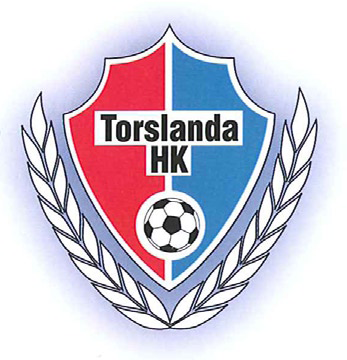 Deltagare THK Team Leading Academy (TLA)Utbildningen hålls i Torslandahallens konferensrum kl. 18.00 – 20.30Grupp 1. Datum 16/9, 11/11, 17/2 och 14/4Herr senior:	Björn Marsch		Dam senior:	Magnus Lindqvist	Jimmy Simensen			Nina Lundahl	Ralf Carlson				Donald Bergström	Susanne HulterströmHerr junior:	Carina Åström		Dam junior:	Johan Wester	Per Bengtsson			Joakim Lundmark	Jessica Nylander			Peter StelleckA pojkar:	Patrik Hellgren		A flickor:	Martin Groeger	Filip Olausson			Fredrik Jennefalk	Martin Hulterström			Martin Olsson	Alex Andreasson			Carmen Ring					Annika Groeger					Torbjörn KornbakkÖvriga:	Christer NylanderTotalt: 24 deltagare			Grupp 2. Datum 23/9, 18/11, 24/2, 21/4 P00:	Peter Särnblom		F00:	Nicole Åström	Johan Fogler				Anna HellgrenP01:	Ulf Eliasson			F01:	Jörgen Bjom	Jimmi Schiöler			Lars DanielssonP02:	Mathias Hedengrahn		F02:	Cecilia Dano	Jonas Mattsson			Stephan GreenP03:	Jonas Wall			F03:	Pernilla Laursen	Mattias Bergwall			Fredrik HeurlinP04:	Kenth Hanssen		F04:	Johan Emmertz	Roger Forsberg			Johan StarkP05:	Frida Ackebjer		F05:	Helena SjöbergTotalt: 22 deltagare